	Приложение 1к Основной профессиональной образовательной программе ПССЗ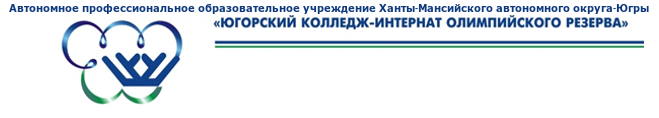 УТВЕРЖДАЮ:__________________Л.Н. Керимуллова «28» августа 2020г.РАБОЧАЯ ПРОГРАММА ДИСЦИПЛИНЫ  БЕЗОПАСНОСТЬ ЖИЗНЕДЕЯТЕЛЬНОСТИ Направление подготовки (специальность): 49.02.01 «Физическая культура»  (повышенный уровень)  Профиль (при наличии): педагог по физической культуре и спорту/тренер/учитель физической культуры* – в соответствии с учебным планомг. Ханты-Мансийск-2020Рабочая программа учебной дисциплины разработана в соответствии с требованиями Федерального государственного образовательного стандарта 49.02.01 «Физическая культура»  (повышенный уровень) по направлению подготовки (профилю направления, специальности) педагог по физической культуре и спорту/тренер/учитель физической культурыРабочая программа учебной дисциплины разработана: И.В.Панченко (преподаватель высшей квалификационной категории)                (должность, статус разработчика).Рабочая программа дисциплины рассмотрена на методическом объединении «28» августа 2020г. протокол № 1Руководитель структурного подразделения _______________ Л.Н.Керимуллова, врио директора Рабочая программа учебной дисциплины утверждена на заседании  педагогического совета «28» августа 2020г. приказ № 456-одПредседатель совещательного коллегиального органа по учебной (учебно-методической) работе _____________________ Л.Н.Керимуллова,                                                        (Ф.И.О., должность, статус, подпись).врио директора. СОДЕРЖАНИЕ1. ПАСПОРТ ПРОГРАММЫ УЧЕБНОЙ ДИСЦИПЛИНЫ «Безопасность жизнедеятельности»1.1. Область применения программы: Программа учебной дисциплины «Безопасность жизнедеятельности» является частью основной профессиональной образовательной программы в соответствии с ФГОС по всем специальностям СПО. Программа учебной дисциплины может быть использована в дополнительном профессиональном образовании в рамках реализации программ переподготовки кадров в учреждениях СПО.1.2. Место дисциплины в структуре основной профессиональной образовательной программы:Учебная дисциплина «Безопасность жизнедеятельности» относится к общепрофессиональному циклу основной профессиональной образовательной программы.1.3. Цели и задачи дисциплины – требования к результатам освоения дисциплины:Цель дисциплины «Безопасность жизнедеятельности» - вооружить будущих выпускников учреждений СПО теоретическими знаниями и практическими навыками, необходимыми для:разработки и реализации мер защиты человека и среды обитания от негативных воздействий чрезвычайных ситуаций мирного и военного времени;прогнозирования развития и оценки последствий чрезвычайных ситуаций;принятия решений по защите населения и территорий от возможных последствий аварий, катастроф, стихийных бедствий и применения современных средств поражения, а также принятия мер по ликвидации их воздействий;выполнения конституционного долга и обязанности по защите Отечества в рядах Вооруженных Сил Российской Федерации;своевременного оказания доврачебной помощи.В результате освоения дисциплины обучающийся должен уметь:организовывать и проводить мероприятия по защите работающих и населения от негативных воздействий чрезвычайных ситуаций;предпринимать профилактические меры для снижения уровня опасностей различного вида и их последствий в профессиональной деятельности и быту;использовать средства индивидуальной и коллективной защиты от оружия массового поражения;применять первичные средства пожаротушения;ориентироваться в перечне военно-учетных специальностей и самостоятельно определять среди них родственные полученной специальности;применять профессиональные знания в ходе исполнения обязанностей военной службы на воинских должностях в соответствии с полученной специальностью;владеть способами бесконфликтного общения и саморегуляции в повседневной деятельности и экстремальных условиях военной службы;оказывать первую помощь пострадавшим.В результате освоения дисциплины обучающийся должен знать:принципы обеспечения устойчивости объектов экономики, прогнозирования развития событий и оценки последствий при техногенных чрезвычайных ситуациях и стихийных явлениях, в том числе в условиях противодействия терроризму как серьезной угрозе национальной безопасности России;основные виды потенциальных опасностей и их последствия в профессиональной деятельности и быту, принципы снижения вероятности их реализации;основы военной службы и обороны государства;задачи и основные мероприятия гражданской обороны;способы защиты населения от оружия массового поражения;меры пожарной безопасности и правила безопасного поведения при пожарах;организацию и порядок призыва граждан на военную службу и поступления на нее в добровольном порядке;основные виды вооружения, военной техники и специального снаряжения, состоящих на вооружении (оснащении) воинских подразделений, в которых имеются военно-учетные специальности, родственные специальностям СПО;область применения получаемых профессиональных знаний при исполнении обязанностей военной службы;порядок и правила оказания первой помощи пострадавшим.1.4. Рекомендуемое количество часов на освоение программы дисциплины:Максимальной учебной нагрузки обучающегося - 102 часа, в том числе: обязательной аудиторной учебной нагрузки обучающегося - 68 часов; самостоятельной работы обучающегося - 34 часа.2. СТРУКТУРА И  СОДЕРЖАНИЕ УЧЕБНОЙ ДИСЦИПЛИНЫ «Безопасность жизнедеятельности»2.1. Объем учебной дисциплины и виды учебной работы2.2.  Тематический план и содержание учебной дисциплины «БЕЗОПАСНОСТЬ ЖИЗНЕДЕЯТЕЛЬНОСТИ»3. УСЛОВИЯ РЕАЛИЗАЦИИ ПРОГРАММЫ ДИСЦИПЛИНЫ«БЕЗОПАСНОСТЬ ЖИЗНЕДЕЯТЕЛЬНОСТИ»3.1. Требования к минимальному материально-техническому обеспечениюРеализация программы дисциплины требует наличия учебного кабинета безопасности жизнедеятельностиОборудование учебного кабинета:1. Общевойсковой защитный комплект (ОЗК);2. Общевойсковой противогаз ГП-7;3. Гопкалитовый патрон ДП-5В;4. Изолирующий противогаз в комплекте с регенеративным патроном;5. Респиратор Р-2;6. Индивидуальный противохимический пакет (ИПП-8, 9, 10, 11);7. Ватно-марлевая повязка;9. Медицинская сумка в комплекте;10. Носилки санитарные;11. Аптечка индивидуальная (АИ-2);12. Бинты марлевые;13. Бинты эластичные;14. Жгуты кровоостанавливающие резиновые;15. Индивидуальные перевязочные пакеты;16. Косынки перевязочные;17. Ножницы для перевязочного материала прямые;18. Шприц-тюбики одноразового пользования (без наполнителя;19. Шинный материал (металлические, Дитерихса);20. Огнетушители порошковые (учебные);21. Огнетушители пенные (учебные);22. Огнетушители углекислотные (учебные);23. Устройство отработки прицеливания;24. Учебные материалы АК-74; 25. Винтовки пневматические;26. Комплект плакатов по Гражданской обороне;27. Комплект плакатов по Основам военной службы.Технические средства обучения:1. Аудио-, видео-, проекционная аппаратура;2. Войсковой прибор химической разведки (ВПХР);3. Рентгенметр ДП-5В;4. Робот-тренажер (Гоша 2 или Максим-2);3.2. Информационное обеспечение обучения.Перечень рекомендуемых учебных изданий, Интернет-ресурсов, дополнительной литературыОсновные источники:1. Микрюков В.Ю. Безопасность жизнедеятельности: Учебник – М.: КНОРУС, 2010-288 с.Дополнительные источники:1. Наставление по стрелковому делу. М.: Воениздат, 1987 – 640 с.;2. Общевойсковые уставы Вооруженных Сил Российской Федерации – М.: Эксмо, 2009 – 608 с.;3. Сборник законов Российской Федерации. М: Эксмо, 2006 – 928 с.4. КОНТРОЛЬ И ОЦЕНКА РЕЗУЛЬТАТОВ ОСВОЕНИЯ ДИСЦИПЛИНЫ «БЕЗОПАСНОСТЬ ЖИЗНЕДЕЯТЕЛЬНОСТИ»Контроль и оценка результатов освоения дисциплины осуществляется преподавателем в процессе проведения практических занятий и приема нормативов, а также сдачи обучающимися экзамена.Разработчики: 	АПОУ ХМАО-Югры                      преподаватель                           И.В.Панченко___________________                  _________________                  _______________               (место работы)                                         (занимаемая должность)                              (инициалы, фамилия)Эксперты: ____________________                       ___________________                     __________________               (место работы)                                          (занимаемая должность)                             (инициалы, фамилия)____________________                       ___________________                     __________________               (место работы)                                          (занимаемая должность)                            (инициалы, фамилия)Очная форма*Заочная форма*Индекс по учебному плануОП.15Курс2 курс на базе 9 классов1 курс на базе 11 классовСеместр3,4 семестр на базе 9 классов1,2 семестр на базе 11 классовОбщее количество часов:102 часаАудиторные занятия68 часовСамостоятельная (внеаудиторная) работа34 часаФорма контроляна базе 9 классов:3 семестр: зачет4 семестр: экзаменна базе 11 классов:1 семестр: зачет2 семестр: экзаменстр.ПАСПОРТ ПРОГРАММЫ УЧЕБНОЙ ДИСЦИПЛИНЫ4 СТРУКТУРА и содержание УЧЕБНОЙ ДИСЦИПЛИНЫ6 условия реализации  учебной дисциплины10Контроль и оценка результатов Освоения учебной дисциплины11 Вид учебной работыОбъем часовМаксимальная нагрузка (всего)102Обязательная аудиторная учебная нагрузка (всего)68в том числе:практические занятия22Самостоятельная работа обучающегося (всего)34в том числе:самостоятельная работа над курсовой (проектом) не предусмотрено-домашняя работа34Итоговая аттестация в форме экзаменаИтоговая аттестация в форме экзаменаНаименование разделов и темСодержание учебного материала, лабораторные и практические работы, самостоятельная работа обучающегося, курсовая работа (проект)(если предусмотрены)Объем часовУровень освоения1234Раздел 1.Гражданская оборона45Тема 1.1.Единая государственная система предупреждения и ликвидации чрезвычайных ситуацийСодержание учебного материаларепродуктивныйТема 1.1.Единая государственная система предупреждения и ликвидации чрезвычайных ситуаций1. Единая государственная система предупреждения и ликвидации чрезвычайных ситуаций1репродуктивныйТема 1.2.организация гражданской обороныСодержание учебного материаларепродуктивныйТема 1.2.организация гражданской обороны1. Ядерное оружие1репродуктивныйТема 1.2.организация гражданской обороны2. Химическое и биологическое оружие1репродуктивныйТема 1.2.организация гражданской обороны3. Средства индивидуальной защиты от оружия массового поражения1репродуктивныйТема 1.2.организация гражданской обороны4. Средства коллективной защиты от оружия массового поражения1репродуктивныйТема 1.2.организация гражданской обороны5. Приборы радиационной и химической разведки и контроля 1репродуктивныйТема 1.2.организация гражданской обороны6. Правила поведения и действия людей в зонах радиоактивного, химического заражения и в очаге биологического поражения1репродуктивныйТема 1.2.организация гражданской обороныПрактические занятия3Тема 1.2.организация гражданской обороны1. Средства индивидуальной защиты от оружия массового поражения. Отработка нормативов по надевания противогаза и ОЗК.3Тема 1.2.организация гражданской обороны2. Средства коллективной защиты от оружия массового поражения3Тема 1.2.организация гражданской обороны3. Приборы радиационной и химической разведки и контроля3Тема 1.2.организация гражданской обороныСамостоятельная работа обучающихся: проработка конспектов, выполнение заданий по учебнику4Тема 1.3.Защита населения и территорий при стихийных бедствияхПрактические занятияТема 1.3.Защита населения и территорий при стихийных бедствиях1. Защита при землетрясениях, извержениях вулканов, ураганах, бурях, смерчах, грозах3ознакомительныйТема 1.3.Защита населения и территорий при стихийных бедствиях2. Защита при снежных заносах, сходе лавин, метели, вьюге, селях, оползнях3ознакомительныйТема 1.3.Защита населения и территорий при стихийных бедствиях3. Защита при наводнениях, лесных степных и торфяных пожарах3ознакомительныйТема 1.4.Защита населения и территорий при авариях (катастрофах) на транспортеСодержание учебного материалаознакомительныйТема 1.4.Защита населения и территорий при авариях (катастрофах) на транспорте1. Защита при автомобильных и железнодорожных авариях (катастрофах)1ознакомительныйТема 1.4.Защита населения и территорий при авариях (катастрофах) на транспорте2. Защита при авариях (катастрофах) на воздушном и водном транспорте1ознакомительныйТема 1.5.Защита населения и территорий при авариях (катастрофах) на производственных объектахПрактические занятиярепродуктивныйТема 1.5.Защита населения и территорий при авариях (катастрофах) на производственных объектах1. Защита при авариях (катастрофах) на пожароопасных объектах1репродуктивныйТема 1.5.Защита населения и территорий при авариях (катастрофах) на производственных объектах2. Защита при авариях (катастрофах) на взрывоопасных объектах1репродуктивныйТема 1.5.Защита населения и территорий при авариях (катастрофах) на производственных объектах3. Защита при авариях (катастрофах) на гидродинамически опасных объектах1репродуктивныйТема 1.5.Защита населения и территорий при авариях (катастрофах) на производственных объектах4. Защита при авариях (катастрофах) на химически опасных объектах1репродуктивныйТема 1.5.Защита населения и территорий при авариях (катастрофах) на производственных объектах5. Защита при авариях (катастрофах) на радиационно-опасных объектах 1ознакомительныйТема 1.5.Защита населения и территорий при авариях (катастрофах) на производственных объектахПрактические задания3Тема 1.5.Защита населения и территорий при авариях (катастрофах) на производственных объектах1. Отработка порядка и правил действий при возникновении пожара, пользовании средствами пожаротушения3Тема 1.5.Защита населения и территорий при авариях (катастрофах) на производственных объектах2. Отработка действий при возникновении аварии с выбором сильно действующих ядовитых веществ3Тема 1.5.Защита населения и территорий при авариях (катастрофах) на производственных объектах3. Отработка действий при возникновении радиационной аварии3Тема 1.6.Обеспечение безопасности при неблагоприятной экологической обстановкеСодержание учебного материалаознакомительныйТема 1.6.Обеспечение безопасности при неблагоприятной экологической обстановке1. Обеспечение безопасности при неблагоприятной экологической обстановке1ознакомительныйТема 1.7.Обеспечение безопасности при неблагоприятной социальной обстановкеСодержание учебного материалаТема 1.7.Обеспечение безопасности при неблагоприятной социальной обстановке1.Обеспечение безопасности при эпидемии 1ознакомительныйТема 1.7.Обеспечение безопасности при неблагоприятной социальной обстановке2.Обеспечение безопасности при нахождении на территории ведения боевых действий и во время общественных беспорядков1репродуктивныйТема 1.7.Обеспечение безопасности при неблагоприятной социальной обстановке3. Обеспечение безопасности в случае захвата заложников 1репродуктивныйТема 1.7.Обеспечение безопасности при неблагоприятной социальной обстановке4. Обеспечение безопасности при обнаружении подозрительных предметов, угрозе совершения и совершенном теракте1репродуктивныйТема 1.7.Обеспечение безопасности при неблагоприятной социальной обстановкеСамостоятельная работа обучающихся: проработка конспектов, ответы на вопросы по учебнику12Раздел 2.Основы военной 57Тема 2.1.Вооруженные Силы России на современном этапеСодержание учебного материалаТема 2.1.Вооруженные Силы России на современном этапе1. Состав и организационная структура Вооруженных Сил1репродуктивныйТема 2.1.Вооруженные Силы России на современном этапе2. Виды вооруженных Сил и рода войск1репродуктивныйТема 2.1.Вооруженные Силы России на современном этапе3. Система руководства и управления Вооруженными Силами1репродуктивныйТема 2.1.Вооруженные Силы России на современном этапе4. Воинская обязанность и комплектование Вооруженных Сил личным составом1репродуктивныйТема 2.1.Вооруженные Силы России на современном этапе5. Порядок прохождения военной службы1репродуктивныйТема 2.2.Уставы Вооруженных Сил РоссииСодержание учебного материалаТема 2.2.Уставы Вооруженных Сил России1. Военная присяга. Боевое знамя воинской части1репродуктивныйТема 2.2.Уставы Вооруженных Сил России Зачет1репродуктивныйТема 2.2.Уставы Вооруженных Сил России2. Внутренний порядок, размещение и быт военнослужащих1репродуктивныйТема 2.2.Уставы Вооруженных Сил России3. Суточный наряд роты1репродуктивныйТема 2.2.Уставы Вооруженных Сил России4. Воинская дисциплина1репродуктивныйТема 2.2.Уставы Вооруженных Сил России5. Караульная служба. Обязанности и действия часового1репродуктивныйТема 2.2.Уставы Вооруженных Сил РоссииСамостоятельная работа обучающихся: проработка конспектов, ответы на вопросы по учебнику, изучение нормативных документов, Общевоинских уставов ВС РФ8Тема 2.3.Строевая подготовкаСодержание учебного материалаТема 2.3.Строевая подготовка1. Строи и управление ими1репродуктивныйТема 2.3.Строевая подготовкаПрактические занятия8Тема 2.3.Строевая подготовка1. Строевая стойка и повороты на месте8Тема 2.3.Строевая подготовка2. Движение строевым и походным шагом, бегом, шагом на месте8Тема 2.3.Строевая подготовка3. Повороты в движении8Тема 2.3.Строевая подготовка4. Выполнение воинского приветствия без оружия на месте и в движении8Тема 2.3.Строевая подготовка5. Выход из строя и постановка в строй, подход к начальнику и отход от него8Тема 2.3.Строевая подготовка6. Построение и перестроение в одношереножный и двухшереножный строй, выравнивание, размыкание и смыкание строя, повороты строя на месте8Тема 2.3.Строевая подготовка7. Построение и отработка движения походным строем8Тема 2.3.Строевая подготовка8. Выполнение воинского приветствия в строю на месте и в движении8Тема 2.4.Огневая подготовкаСодержание учебного материалаТема 2.4.Огневая подготовка1. Материальная часть автомата Калашникова1репродуктивныйТема 2.4.Огневая подготовка2. Подготовка автомата к стрельбе. Ведение огня из автомата1репродуктивныйТема 2.4.Огневая подготовкаПрактические занятия3Тема 2.4.Огневая подготовка1. Неполная разборка и сборка автомата3Тема 2.4.Огневая подготовка2. Отработка нормативов по неполной разборке и сборке автомата3Тема 2.4.Огневая подготовка3. Принятие положения для стрельбы, подготовка автомата к стрельбе, прицеливание3Тема 2.4.Медико-санитарная подготовкаСодержание учебного материалаТема 2.4.Медико-санитарная подготовка1. Общие сведения о ранах, осложнения ран, способах остановки кровотечения и обработки ран1ознакомительныйТема 2.4.Медико-санитарная подготовка2. Порядок наложения повязки при ранениях головы, туловища, верхних и нижних конечностей1ознакомительныйТема 2.4.Медико-санитарная подготовка3. Первая (доврачебная) помощь при ушибах, переломах, вывихах, растяжениях связок и синдроме длительного сдавливания1репродуктивныйТема 2.4.Медико-санитарная подготовка4. Первая (доврачебная) помощь при ожогах1репродуктивныйТема 2.4.Медико-санитарная подготовка5. Первая (доврачебная) помощь при поражении электрическим током1репродуктивныйТема 2.4.Медико-санитарная подготовка6. Первая (доврачебная) помощь при утоплении1репродуктивныйТема 2.4.Медико-санитарная подготовка7. Первая (доврачебная) помощь при перегревании, переохлаждении организма, при обморожении и общем замерзании1репродуктивныйТема 2.4.Медико-санитарная подготовка8. Первая (доврачебная) помощь при отравлениях1репродуктивныйТема 2.4.Медико-санитарная подготовка9. Доврачебная помощь при клинической смерти1репродуктивныйТема 2.4.Медико-санитарная подготовкаПрактические занятия5Тема 2.4.Медико-санитарная подготовка1. Наложение кровоостанавливающего жгута (закрутки), пальцевое прижатие артерий5Тема 2.4.Медико-санитарная подготовка2. Наложение повязок на голову, туловище, верхние и нижние конечности5Тема 2.4.Медико-санитарная подготовка3. Наложение шины на место перелома, транспортировка пораженного5Тема 2.4.Медико-санитарная подготовка4. Отработка на тренажере непрямого массажа сердца5Тема 2.4.Медико-санитарная подготовка5. Дифференцированный зачет5Самостоятельная работа обучающихся: проработка конспектов, работа с учебником10Всего:Всего:102Результаты обучения(освоенные умения, усвоенные знания)Формы и методы контроля и оценки результатов обученияОсвоенные умения:- организовывать и проводить мероприятия по защите работающих и населения от негативных воздействий чрезвычайных ситуаций;- предпринимать профилактические меры для снижения уровня опасностей различного вида и их последствий в профессиональной деятельности и быту;- использовать средства индивидуальной и коллективной защиты от оружия массового поражения;- применять первичные средства пожаротушения;- ориентироваться в перечне военно-учетных специальностей и самостоятельно определять среди них родственные полученной специальности;- применять профессиональные знания в ходе исполнения обязанностей военной службы на воинских должностях в соответствии с полученной специальностью;- владеть способами бесконфликтного общения и саморегуляции в повседневной деятельности и экстремальных условиях военной службы;- оказывать первую помощь пострадавшим.Усвоенные знания:- принципы обеспечения устойчивости объектов экономики, прогнозирования развития событий и оценки последствий при техногенных чрезвычайных ситуациях и стихийных явлениях, в том числе в условиях противодействия терроризму как серьезной угрозе национальной безопасности России;- основные виды потенциальных опасностей и их последствия в профессиональной деятельности и быту, принципы снижения вероятности их реализации;- основы военной службы и обороны государства;- задачи и основные мероприятия гражданской обороны;- способы защиты населения от оружия массового поражения;- меры пожарной безопасности и правила безопасного поведения при пожарах;- организацию и порядок призыва граждан на военную службу и поступления на нее в добровольном порядке;- основные виды вооружения, военной техники и специального снаряжения, состоящих на вооружении (оснащении) воинских подразделений, в которых имеются военно-учетные специальности, родственные специальностям СПО;- область применения получаемых профессиональных знаний при исполнении обязанностей военной службы;- порядок и правила оказания первой помощи пострадавшим.Формы контроля обучения:- домашние задания проблемного характера;- практические задания по работе по работе с информацией, документами, литературой;- подготовка и защита индивидуальных и групповых заданий проектного характера.Формы оценки результативности обучения:- накопительная система баллов, на основе которой выставляется итоговая отметка;- традиционная система отметок в баллах за каждую выполненную работу, на основе которых выставляется итоговая отметка.Методы контроля направлены на проверку умения учащихся:- выполнять условия задания на творческом уровне с представлением собственной позиции;- делать осознанный выбор способов действий из ранее известных;- осуществлять коррекцию (исправление) сделанных ошибок на новом уровне предлагаемых заданий;- работать в группе и представлять как свою, так и позицию группы.Методы оценки результатов обучения- мониторинг роста творческой самостоятельности и навыков получения нового знания каждым обучающимся;- формирование результата итоговой аттестации по дисциплине на основе суммы результатов текущего контроля.